POLIZIA MUNICIPALE DI PISA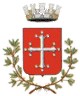            ZTL E VARCHI ELETTRONICI  tel:050910828fax:0508669114 Email:pm.ztl@comune.pisa.it Oggetto: TRANSITO IN ZONA A TRAFFICO LIMITATOIstanza di ritiro in autotutela stragiudiziale di verbali di accertamento di violazione. (da compilare a cura dell’intestatario dell’autoveicolo) Il/la sottoscritto/a……………………………………, nato/aa………………………..…il……………………..Residente a ……………………………….. in Via/Piazza/Viale…………………………..………..n……...tel…………………/Cell………………………………e-mail………………………………………………...Chiede il ritiro in autotutela del/dei verbale/i di accertamento di violazione n. _____________/_______-______________/________-_____________/________-____________/_______ _____________/_______-______________/________-_____________/________-____________/_______ Posto che gli accessi alla ZTL sono avvenuti.in quanto il veicolo targato                         era al servizio di                        in qualità di intestatario/a di contrassegno per portatori di handicap rilasciato in data                          dal Comune di                       valido fino al 							OPPURE In quanto il veicolo targato                          era al mio servizio, dato che sono intestatario/a di contrassegno per portatori di handicap rilasciato in data         dal Comune di             valido fino al Dichiarazione intestatario contrassegno per portatori di handicap____________________________________________________________________________________ ______________________________________________________________________________________________________________________________________________________________________________ _______________________________________________________________________________________ Data____________________ 	In fede			In fedel’intestatario dell’autoveicolo 			 l’intestatario contrassegno disabili __________________________________  	_____________________________________________ 